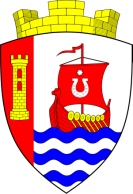 Муниципальное образование«Свердловское городское поселение»Всеволожского муниципального районаЛенинградской областиАДМИНИСТРАЦИЯПОСТАНОВЛЕНИЕ«15» ноября 2023 г.                                                                                № 999/01-03г.п. им. СвердловаОб утверждении муниципальной программы «Развитие транспортной системы на территории муниципального образования «Свердловское городское поселение» Всеволожского муниципального района Ленинградской области»	В соответствии с Федеральным законом от 06.10.2003 № 131-ФЗ 
«Об общих принципах организации местного самоуправления в Российской Федерации», руководствуясь постановлением администрации 
муниципального образования «Свердловское городское поселение» Всеволожского муниципального района Ленинградской области от 30.10.2023 № 945/01-03 «Об утверждении Порядка разработки, реализации и оценки эффективности муниципальных программ муниципального образования «Свердловское городское поселение» Всеволожского муниципального района Ленинградской области», администрация муниципального образования «Свердловское городское поселение» Всеволожского муниципального района Ленинградской области (далее – Администрация) постановляет:1. Утвердить муниципальную программу «Развитие транспортной системы на территории муниципального образования «Свердловское городское поселение» Всеволожского муниципального района Ленинградской области» согласно приложению.2. Постановления Администрации считать утратившими силу 
с 31.12.2023:- постановление Администрации от 03.03.2021 № 62/01-07 «О внесении изменений в Постановление администрации от 17.03.2020 № 93/0-07 
«Об утверждении муниципальной программы «Развитие транспортной системы и безопасность на территории МО «Свердловское городское поселение» на 2020-2022 годы»;- постановление Администрации от 20.04.2022 № 180/01-07 
«Об утверждении муниципальной программы «Развитие транспортной системы и безопасность на территории муниципального образования «Свердловское городское поселение «Всеволожского муниципального района Ленинградской области»;- постановление Администрации от 28.10.2022 № 496/01-07 
«О внесении изменений в постановление администрации муниципального образования «Свердловское городское поселение Всеволожского муниципального района Ленинградской области от 20.04.2022 № 180/01-07 
«Об утверждении муниципальной программы «Развитие транспортной системы и безопасность на территории муниципального образования «Свердловское городское поселение «Всеволожского муниципального района Ленинградской области»;- постановление Администрации от 31.07.2023 № 637/01-03 
«О внесении изменений в постановление администрации муниципального образования «Свердловское городское поселение Всеволожского муниципального района Ленинградской области от 20.04.2022 № 180/01-07 
«Об утверждении муниципальной программы «Развитие транспортной системы и безопасность на территории муниципального образования «Свердловское городское поселение «Всеволожского муниципального района Ленинградской области».3. Настоящее постановление подлежит официальному опубликованию 
в газете «Всеволожские вести» в приложении «Невский берег» и размещению на официальном сайте администрации http://sverdlovo-adm.ru.4. Настоящее постановление вступает в силу со дня его официального опубликования и распространяет свое действие с 01.01.2024.5. Контроль за исполнением настоящего постановления возложить 
на заместителя главы администрации по жилищно-коммунальному хозяйству и благоустройству А.А. Плавского.Глава администрации                                                                             В.И. ТулаевПриложениек постановлению администрацииот 15 ноября 2023 № 999/01-03Муниципальная программа«Развитие транспортной системы на территории муниципального образования «Свердловское городское поселение» Всеволожского муниципального района Ленинградской области»«Развитие транспортной системы на территории муниципального образования «Свердловское городское поселение» Всеволожского муниципального района Ленинградской области»ПАСПОРТмуниципальной программы«Развитие транспортной системы на территории муниципального образования «Свердловское городское поселение» Всеволожского муниципального района Ленинградской области»Общая характеристика, основные проблемы и прогноз развития сферы реализации муниципальной программыМуниципальное образование «Свердловское городское поселение» Всеволожского муниципального района Ленинградской области расположено на правом берегу р. Нева.Административный центр – городской поселок им. Свердлова.Общая площадь МО «Свердловское городское поселение» составляет
11 547 га.МО «Свердловское городское поселение» граничит:- с Заневским городским поселением от точки пересечения автотрассы Кола (М-18) границы Ленинградской области и Санкт-Петербурга, на северо-восток по автотрассе Кола (М-18), поворачивает в восточном направлении 
до пересечения с рекой Черная;- с Колтушским сельским поселением далее на юго-восток по реке Черная 
до северо-западной границы садоводческого массива «Карьер Мяглово», поворачивает на юго-запад, огибает массив по северной, западной и южной границам, выходит на подъездную дорогу в садоводческий массив; далее 
по этой дороге на восток – пересекая автодороги «Карьер Мяглово» – поселок имени Свердлова и «Карьер Мяглово» – Островки, а также проходя вдоль южной границы местечка «Карьер Мяглово» – до его восточной черты; далее 
на юго-восток вдоль автодороги «Карьер Мяглово» – Островки 
до юго-западной границы садоводческого массива «Северная Самарка», поворачивает на северо-восток и огибает массив по северной, восточной 
и южной границам; выходит на подъездную лесную дорогу и далее по этой дороге на юго-запад до пересечения с автодорогой «Карьер Мяглово» – Островки; по этой автодороге на восток – пересекая реку Черная – 
до железнодорожного моста (Кузьминский мост) через реку Нева;- с Кировским районом далее по границе Всеволожского района 
(вниз по течению реки Нева) до границ с Санкт-Петербургом;- с Санкт-Петербургом по границе Всеволожского района на север до исходной точки.В состав МО «Свердловское городское поселение» входят населенные пункты:городской поселок им. Свердлова;деревня Новосаратовка;поселок Рабочий;поселок Красная Заря;деревня Невский Парклесхоз;деревня Большие Пороги;деревня Оранжерейка;деревня Кузьминка;деревня Маслово;деревня Островки.Численность населения, проживающего на территории 
МО «Свердловское городское поселение» составляет 14 246 человек.Раздел 2. Приоритеты и цели государственной (муниципальной) политики в сфере реализации муниципальной программыПриоритетным направлением программы является совершенствование автомобильных дорог общего пользования местного значения в границах 
МО «Свердловское городское поселение», повышение безопасности дорожного движения и создание наиболее благоприятных условий проживания населения на территории МО «Свердловское городское поселение», в том числе обеспечение эффективного, стабильного и безопасного функционирования дорожной инфраструктуры. Удовлетворение потребностей инновационного социально ориентированного развития экономики и общества 
в конкурентоспособных качественных транспортных услугах.Важнейшим стратегическим направлением развития транспортной системы является сбалансированное опережающее развитие инфраструктуры транспорта. Одним из приоритетов государственной политики в области транспорта является обеспечение устойчивости и предсказуемости транспортной системы.Целью муниципальной программы «Развитие транспортной системы 
на территории муниципального образования «Свердловское городское поселение» является: качественное развитие транспортной системы, обеспечение безопасности и создание комфортной среды обитания 
на территории МО «Свердловское городское поселение».Ожидаемые результаты реализации муниципальной программы «Развитие транспортной системы на территории муниципального образования «Свердловское городское поселение» Всеволожского муниципального района Ленинградской области:- Увеличение доли автомобильных дорог общего пользования местного значения, соответствующих нормативным требованиям;- Снижение количества мест концентрации дорожно-транспортных происшествий (аварийно-опасных участков) на автомобильных дорогах общего пользования местного значения;- Повышение уровня безопасности граждан, проживающих на территории МО «Свердловское городское поселение»;- Создание комфортной социально-, экологически- и эстетически полноценной среды обитания.Раздел 3. Структурные элементы муниципальной программыВ рамках решения задач муниципальной программы не осуществляется реализация федеральных (региональных, муниципальных) проектов.Достижение целей муниципальной программы обеспечивается за счет решения следующих задач:- Совершенствование и развитие сети автомобильных дорог 
для реализации потенциала социально-экономического развития муниципальных образований, освоения новых территорий, обеспечения автодорожных подходов к зонам приоритетного развития: 1. Проектирование и строительство новых автомобильных дорог;2. Проектирование, реконструкция и капитальный ремонт существующих автомобильных дорог.- Сохранение существующей дорожной сети МО «Свердловское городское поселение», повышение ее транспортно-эксплуатационного состояния за счет проведения полного комплекса работ по содержанию, капитальному ремонту и ремонту автомобильных дорог:1. Устранение физического износа асфальтобетонного покрытия автомобильных дорог общего пользования местного значения в соответствии 
с современными нормативными документами;2. Снижение доли автомобильных дорог общего пользования местного значения в границах населенных пунктов МО «Свердловское городское поселение», не отвечающих нормативным требованиям, в общей протяженности автомобильных дорог общего пользования местного значения 
в границах населенных пунктов поселения.- Повышение безопасности дорожного движения и снижение негативного влияния транспорта на окружающую среду:1. Разработка проектов организации дорожного движения;2. Приведение автомобильных дорог в соответствие проектам организации дорожного движения;3. Установка, ремонт и содержание технических средств организации дорожного движения.- Развитие общественного транспорта и транспортно-логистической инфраструктуры, создание условий для экономии эксплуатационных расходов;- Улучшение уровня эстетического состояния территории 
МО «Свердловское городское поселение», создание благоприятной эстетической среды, формирующей имидж поселения, обеспечение гармоничного развития территории с учетом норм окружающей среды и иных установленных норм.- Привлечение дополнительных инвестиций:1. Социально-экономическое развитие МО «Свердловское городское поселение» (инженерной инфраструктуры, малого бизнеса 
и предпринимательства, транспортного обслуживания).4. Приложения к муниципальной программеСведения о показателях (индикаторах) программы представлены 
в приложении №1 к муниципальной программе.Сведения о порядке сбора информации и методике расчета показателей (индикаторов) программы представлены в приложении №2 к муниципальной программе.План реализации программы представлен в приложении 
№3 к муниципальной программе.Сводный детальный план реализации программы представлен 
в приложении №4 к муниципальной программе._____________Приложение №1к муниципальной программеСведения о показателях (индикаторах) муниципальной программы «Развитие транспортной системы на территории муниципального образования «Свердловское городское поселение» Всеволожского муниципального района Ленинградской области» и их значенияхПриложение №2к муниципальной программеСведения о порядке сбора информации и методике расчета показателей (индикаторов) муниципальной программы «Развитие транспортной системы на территории муниципального образования «Свердловское городское поселение» Всеволожского муниципального района Ленинградской области»Приложение № 3к муниципальной программеПлан реализации муниципальной программы «Развитие транспортной системы на территории муниципального образования «Свердловское городское поселение» Всеволожского муниципального района Ленинградской области»Приложение №4к муниципальной программеСводный детальный план реализации муниципальной программы «Развитие транспортной системы 
на территории муниципального образования «Свердловское городское поселение» Всеволожского муниципального района Ленинградской области» на 2024 годПолное наименованиеМуниципальная программа «Развитие транспортной системы на территории муниципального образования «Свердловское городское поселение» Всеволожского муниципального района Ленинградской области»Сроки реализации муниципальной программы2024-2026 годыОтветственный исполнитель муниципальной программы- Отдел ЖКХ администрации 
МО «Свердловское городское поселение»;Участники муниципальной программы- Отдел ЖКХ администрации 
МО «Свердловское городское поселение»;- МКУ «Управление по обеспечению деятельности муниципального образования» МО «Свердловское городское поселение»Цель муниципальной программыКачественное развитие транспортной системы и создание комфортной среды обитания 
на территории МО «Свердловское городское поселение» Всеволожского муниципального района Ленинградской областиЗадачи муниципальной программы- Совершенствование и развитие сети автомобильных дорог для реализации потенциала социально-экономического развития муниципальных образований, освоения новых территорий, обеспечения автодорожных подходов к зонам приоритетного развития;- Сохранение существующей дорожной сети МО «Свердловское городское поселение», повышение ее транспортно-эксплуатационного состояния за счет проведения полного комплекса работ по содержанию, капитальному ремонту и ремонту автомобильных дорог;- Повышение безопасности дорожного движения и снижение негативного влияния транспорта на окружающую среду;- Развитие общественного транспорта и транспортно-логистической инфраструктуры;- Обеспечение безопасности населения проживающего на территории 
МО «Свердловское городское поселение»;- Улучшение уровня эстетического состояния территории МО «Свердловское городское поселение»;- Привлечение дополнительных инвестицийОжидаемые (конечные) результаты реализации муниципальной программы- Увеличение доли автомобильных дорог общего пользования местного значения, соответствующих нормативным требованиям;- Снижение количества мест концентрации дорожно-транспортных происшествий (аварийно-опасных участков) на автомобильных дорогах общего пользования местного значения;- Повышение уровня безопасности граждан, проживающих на территории МО «Свердловское городское поселение»;- Создание комфортной социально-, экологически- и эстетически полноценной среды обитанияПроекты, реализуемые в рамках муниципальной программыРеализация проектов не предусмотренаФинансовое обеспечение муниципальной программы – всего, в том числе по годам реализации и источникам финансированияОбщий объем финансирования Программы в ценах соответствующих лет составит 492 906,6 тыс. рублей, в том числе по годам реализации:2024 год – 198 506,6 тыс. руб.в т.ч.:    Федеральный бюджет – 0,0 тыс. руб.;   Областной бюджет ЛО – 0,0 тыс. руб.;   Местный бюджет – 198 506,6 тыс. руб.;   Прочие источники – 0,0 тыс. руб.2025 год – 145 900,0 тыс. руб.в т.ч.:    Федеральный бюджет – 0,0 тыс. руб.;   Областной бюджет ЛО – 0,0 тыс. руб.;   Местный бюджет – 145 900,0 тыс. руб.;   Прочие источники – 0,0 тыс. руб.2026 год – 148 500,0 тыс. руб.в т.ч.:    Федеральный бюджет – 0,0 тыс. руб.;   Областной бюджет ЛО – 0,0 тыс. руб.;   Местный бюджет – 148 500,0 тыс. руб.;   Прочие источники – 0,0 тыс. руб.Размер налоговых расходов, направленных на достижение целей муниципальной программы – всего, в том числе по годам реализации и источникам финансированияНалоговые расходы не предусмотрены№№ п/пНаименование показателя (индикатора)Наименование показателя (индикатора)Единица измеренияЗначения показателей (индикаторов)Значения показателей (индикаторов)Значения показателей (индикаторов)Значения показателей (индикаторов)№№ п/пНаименование показателя (индикатора)Наименование показателя (индикатора)Единица измеренияБазовый период (2023 год)2024 год2025 год2026 год123456781Проектирование, ремонт и содержание автомобильных дорог общего пользования местного значенияПлановое значениетыс. руб.0,060 800,020 00020 0001Проектирование, ремонт и содержание автомобильных дорог общего пользования местного значенияФактическое значениетыс. руб.0,0ХХХ2Повышение безопасности дорожного движенияПлановое значениетыс. руб.0,01000,01000,01000,02Повышение безопасности дорожного движенияФактическое значениетыс. руб.0,0ХХХ3Развитие парковочного пространстваПлановое значениетыс. руб. 0,01000,01000,01000,03Развитие парковочного пространстваФактическое значениетыс. руб.0,0ХХХ4Закупка уборочной техникиПлановое значениетыс. руб.0,013 500,00,00,04Закупка уборочной техникиФактическое значениетыс. руб.0,05Обеспечение деятельности муниципальных казенных учреждений в рамках расходов органов местного самоуправления МКУ «Управление по обеспечению деятельности муниципального образования»Плановое значениетыс. руб.0,0122 206,6123 900,0126 500,05Обеспечение деятельности муниципальных казенных учреждений в рамках расходов органов местного самоуправления МКУ «Управление по обеспечению деятельности муниципального образования»Фактическое значениетыс. руб.0,0ХХХ№№ п/пНаименование показателяЕдиница измеренияВременная характеристикаАлгоритм формирования/пункт Федерального плана статистических работСрок предоставления отчетностиОтветственный за сбор данных по показателюРеквизиты акта123456781Проектирование ремонт и содержание автомобильных дорог общего пользования местного значениятыс. руб.За отчетный годПоказатель равен сумме  реализованных мероприятийДо 20 февраля года, следующего 
за отчетнымОтдел ЖКХ;МКУ «УОДМО»2Повышение безопасности дорожного движениятыс. руб.За отчетный годПоказатель равен сумме  реализованных мероприятийДо 20 февраля года, следующего 
за отчетнымОтдел ЖКХ;МКУ «УОДМО»3Обеспечение деятельности муниципальных казенных учреждений в рамках расходов органов местного самоуправления МКУ «Управление по обеспечению деятельности муниципального образования»тыс. руб.За отчетный годПоказатель равен сумме  реализованных мероприятийДо 20 февраля года, следующего 
за отчетнымМКУ «УОДМО»№№ п/пНаименование муниципальной программы, подпрограммы, структурного элемента муниципальной программыОтветственный исполнитель, участник, соучастникГоды реализацииОценка расходов (тыс. руб. в ценах соответствующих лет)Оценка расходов (тыс. руб. в ценах соответствующих лет)Оценка расходов (тыс. руб. в ценах соответствующих лет)Оценка расходов (тыс. руб. в ценах соответствующих лет)Оценка расходов (тыс. руб. в ценах соответствующих лет)№№ п/пНаименование муниципальной программы, подпрограммы, структурного элемента муниципальной программыОтветственный исполнитель, участник, соучастникГоды реализацииВсегоФедеральный бюджетОбластной бюджет ЛОМестный бюджетПрочие источники123456789Муниципальная программа «Развитие транспортной системы на территории муниципального образования «Свердловское городское поселение» Всеволожского муниципального района Ленинградской области 
на 2024-2026 годы»Отдел ЖКХ; 
МКУ «УОДМО»2024198 506,60,00,0198 506,60,0Муниципальная программа «Развитие транспортной системы на территории муниципального образования «Свердловское городское поселение» Всеволожского муниципального района Ленинградской области 
на 2024-2026 годы»Отдел ЖКХ; 
МКУ «УОДМО»2025145 900,00,00,0145 900,00,0Муниципальная программа «Развитие транспортной системы на территории муниципального образования «Свердловское городское поселение» Всеволожского муниципального района Ленинградской области 
на 2024-2026 годы»Отдел ЖКХ; 
МКУ «УОДМО»2026148 500,00,00,0148 500,00,0Итого 2024-2026492 906,60,00,0492 906,60,0Процессная частьПроцессная частьПроцессная частьПроцессная частьПроцессная частьПроцессная часть1Проектирование, ремонт 
и содержание автомобильных дорог общего пользования местного значенияОтдел ЖКХ;МКУ «УОДМО»202460 800,00,00,060 800,00,01Проектирование, ремонт 
и содержание автомобильных дорог общего пользования местного значенияОтдел ЖКХ;МКУ «УОДМО»202520 000,00,00,020 000,00,01Проектирование, ремонт 
и содержание автомобильных дорог общего пользования местного значенияОтдел ЖКХ;МКУ «УОДМО»2026 20 000,00,00,020 000,00,0Итого процессная часть2024-2026100 800,00,00,060 800,00,0Процессная частьПроцессная частьПроцессная частьПроцессная частьПроцессная частьПроцессная частьПроцессная частьПроцессная частьПроцессная часть2Повышение безопасности дорожного движенияОтдел ЖКХ;МКУ «УОДМО»20241 000,00,00,01 000,00,02Повышение безопасности дорожного движенияОтдел ЖКХ;МКУ «УОДМО»20251 000,00,00,01 000,00,02Повышение безопасности дорожного движенияОтдел ЖКХ;МКУ «УОДМО»20261 000,00,00,01 000,00,0Итого процессная часть2024-20263 000,00,00,03 000,00,0Процессная частьПроцессная частьПроцессная частьПроцессная частьПроцессная частьПроцессная часть3Развитие парковочного пространстваОтдел ЖКХ;МКУ «УОДМО»20241 000,00,00,01 000,00,03Развитие парковочного пространстваОтдел ЖКХ;МКУ «УОДМО»20251 000,00,00,01 000,00,03Развитие парковочного пространстваОтдел ЖКХ;МКУ «УОДМО»20261 000,00,00,01 000,00,0Итого процессная часть2024-20263 000,00,00,03 000,00,0Процессная частьПроцессная частьПроцессная частьПроцессная частьПроцессная частьПроцессная частьПроцессная частьПроцессная частьПроцессная часть4Закупка уборочной техникиОтдел ЖКХ;МКУ «УОДМО»202413 500,00,00,013 500,00,04Закупка уборочной техникиОтдел ЖКХ;МКУ «УОДМО»20250,00,00,013 500,00,04Закупка уборочной техникиОтдел ЖКХ;МКУ «УОДМО»20260,00,00,013 500,00,0Итого процессная часть2024-202613 500,00,00,013 500,00,0Процессная частьПроцессная частьПроцессная частьПроцессная частьПроцессная частьПроцессная частьПроцессная частьПроцессная частьПроцессная часть4Обеспечение деятельности муниципальных казенных учреждений в рамках расходов органов местного самоуправления МКУ «Управление по обеспечению деятельности муниципального образования»МКУ «УОДМО»2024122 206,60,00,0122 206,60,04Обеспечение деятельности муниципальных казенных учреждений в рамках расходов органов местного самоуправления МКУ «Управление по обеспечению деятельности муниципального образования»МКУ «УОДМО»2025123 900,00,00,0123 900,00,04Обеспечение деятельности муниципальных казенных учреждений в рамках расходов органов местного самоуправления МКУ «Управление по обеспечению деятельности муниципального образования»МКУ «УОДМО»2026126 500,00,0126 500,00,0Итого процессная часть2024-2026372 606,60,00,0372 606,60,0№№ п/пНаименование подпрограммы, структурного элемента муниципальной программыОтветственный исполнитель, Соисполнитель, УчастникОжидаемый результат реализации структурного элемента на очередной год реализацииОжидаемый результат реализации структурного элемента на очередной год реализацииГод начала реализацииГод окончания реализацииОбъем бюджетных ассигнований, тыс. руб.Объем бюджетных ассигнований, тыс. руб.Ответственный 
за реализацию структурного элемента№№ п/пНаименование подпрограммы, структурного элемента муниципальной программыОтветственный исполнитель, Соисполнитель, УчастникОжидаемый результат реализации структурного элемента на очередной год реализацииОжидаемый результат реализации структурного элемента на очередной год реализацииГод начала реализацииГод окончания реализациивсегов том числе на очередной финансовый год 2024Ответственный 
за реализацию структурного элемента1234456789Муниципальная программа «Развитие транспортной системы на территории муниципального образования «Свердловское городское поселение» Всеволожского муниципального района Ленинградской области на 2024-2026 годы»Отдел ЖКХ;МКУ «УОДМО»20242026492 906,6198 506,6Отдел ЖКХ;МКУ «УОДМО»Процессная частьПроцессная частьПроцессная частьПроцессная частьПроцессная частьПроцессная частьПроцессная частьПроцессная частьПроцессная частьПроцессная часть1Проектирование, ремонт 
и содержание автомобильных дорог общего пользования местного значенияОтдел ЖКХ;МКУ «УОДМО»202420242026100 800,060 800,0Отдел ЖКХ;МКУ «УОДМО»Процессная частьПроцессная частьПроцессная частьПроцессная частьПроцессная частьПроцессная частьПроцессная частьПроцессная частьПроцессная частьПроцессная часть1.1Проектирование автомобильных дорог + экспертизаОтдел ЖКХ;МКУ «УОДМО»2024202650 400,026 800,0Отдел ЖКХ;МКУ «УОДМО»1.2Ремонт и содержание автомобильных дорог Отдел ЖКХ;МКУ «УОДМО»2024202650 400,034 000,0Отдел ЖКХ;МКУ «УОДМО»2Повышение безопасности дорожного движенияОтдел ЖКХ;МКУ «УОДМО»202420263 000,01 000,0Отдел ЖКХ;МКУ «УОДМО»2.1Устройство ТСОДДОтдел ЖКХ;МКУ «УОДМО»202420263000,01000,0Отдел ЖКХ;МКУ «УОДМО»3Развитие парковочного пространстваОтдел ЖКХ;МКУ «УОДМО»202420263 000,01 000,0Отдел ЖКХ;МКУ «УОДМО»3.1Ремонт парковокОтдел ЖКХ;МКУ «УОДМО»202420263 000,01000,0Отдел ЖКХ;МКУ «УОДМО»4Закупка уборочной техникиОтдел ЖКХ;МКУ «УОДМО»2024202613 500,013 500,0Отдел ЖКХ;МКУ «УОДМО4.1Закупка уборочной техникиОтдел ЖКХ;МКУ «УОДМО»2024202613 500,013 500,0Отдел ЖКХ;МКУ «УОДМО5Обеспечение деятельности муниципальных казенных учреждений 
в рамках расходов органов местного самоуправления 
МКУ «Управление 
по обеспечению деятельности муниципального образования»МКУ «УОДМО»20242026372 606,6122 206,6МКУ «УОДМО»5.1Расходы на обеспечение деятельности подведомственных учрежденийМКУ «УОДМО»20242026372 606,6122 206,6МКУ «УОДМО»Итого по муниципальной программеХХХ20242026492 906,6198 506,6Отдел ЖКХ;МКУ «УОДМО»